GHOST ORDER FORM PURODATE: DEALER NAME: Sklepik, Sabrina, Sport Sklepik, Lichtenbergerstrasse 11, 55767 GimbweilerCUSTOMER NAME OR REFERENCE: IHR NAME, ANSCHRIFT, EMAIL, TELEFONNUMMER (für Rückfragen)SADDLES & SEATS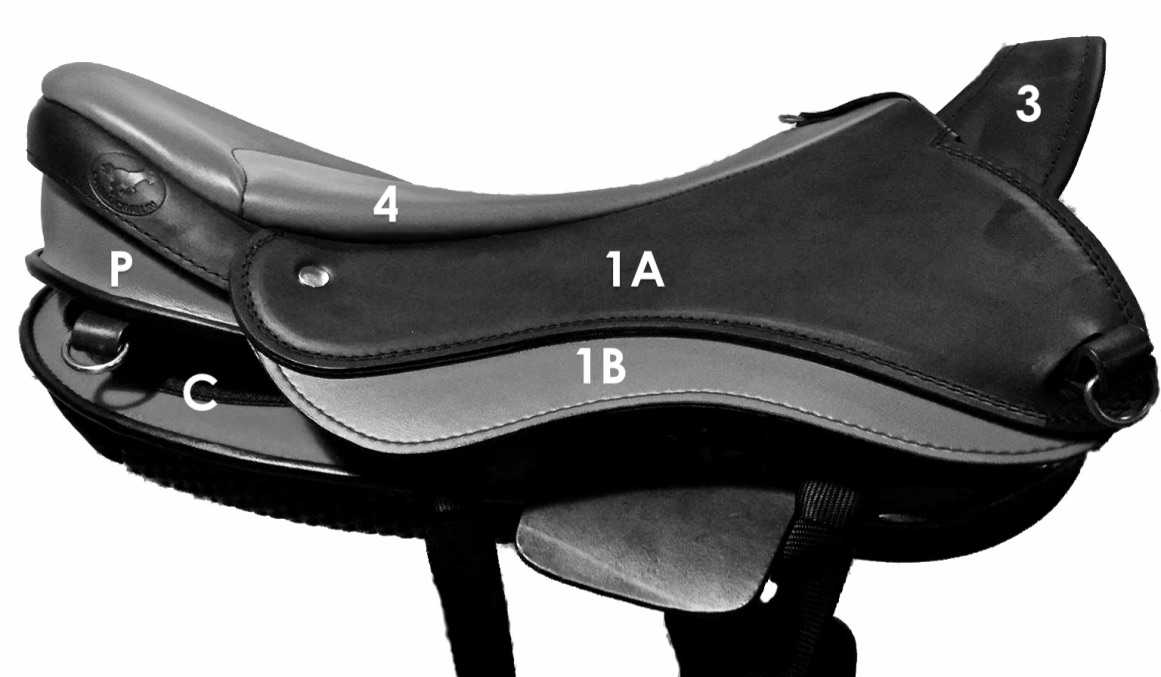 MengeMODELBasisbreiteNormal oder breitPOMMEL Y/NKissen3,4 oder XL✔PURO ZONEFarbeMATERIALEXTRA’SZone 1AZone 1BZone 2Zone 3Zone 4P(aletta)C(uscini)BLOCKSSPECIAL REQUESTS / EXTRAFor example - extra D rings,etc


